140050, Россия, Московская обл. Люберецкий р-н, Красково пос. Карла Маркса ул., д. 117 Телефоны:   8 (800) 707-58-56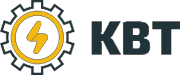 8 (495) 477-58-56Сайт: www.Generator-kvt.ruEmail: zakaz@generator-kvt.ruГАРАНТИЙНЫЙ ТАЛОН №  	Условия предоставления гарантии.Гарантийный ремонт оборудования проводится при предъявлении клиентом полностью заполненного гарантийного талона..Доставка оборудования, подлежащего гарантийному ремонту, в сервисную службу осуществляется клиентом самостоятельно и за свой счет, если иное не оговорено в дополнительных письменных соглашениях..Гарантийные обязательства не распространяются на материалы и детали, считающиеся расходуемыми в процессе эксплуатации.Условия прерывания гарантийных обязательств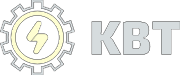 Гарантийные обязательства могут быть прерваны в следующих случаях:.Несоответствие серийного номера предъявляемого на гарантийное обслуживание оборудования серийному номеру, указанному в гарантийном талоне и/или других письменных соглашениях..Наличие явных или скрытых механических повреждений оборудования, вызванных нарушением правил транспортировки, хранения или эксплуатации..Выявленное в процессе ремонта несоответствие Правилам и условиям эксплуатации, предъявляемым к оборудованию данного типа..Повреждение контрольных этикеток и пломб (если таковые имеются)..Наличие внутри корпуса оборудования посторонних предметов, независимо от их природы, если возможность подобного не оговорена в технической документации и Инструкциях по эксплуатации..Отказ оборудования, вызванный воздействием факторов непреодолимой силы и/или действиями третьих лиц..Установка и запуск оборудования несертифицированным персоналом, в случаях, когда участие при установке и запуске квалифицированного персонала прямо оговорено в технической документации или других письменных соглашениях.С условием гарантии согласен	Дата продажи 	(фамилия покупателя)	«	»	201      г. 	(подпись покупателя)М.П.Продающая организация ООО «СНАБТЕХ»Фамилия и подпись продавца  	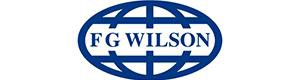 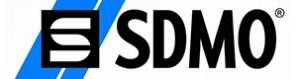 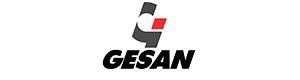 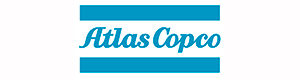 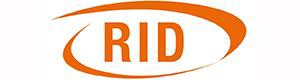 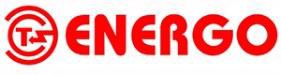 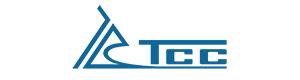 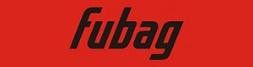 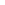 Продавец:ООО «Снабтех»Покупатель:Название оборудования:Серийный номер:Количество:Срок гарантийной поддержки: